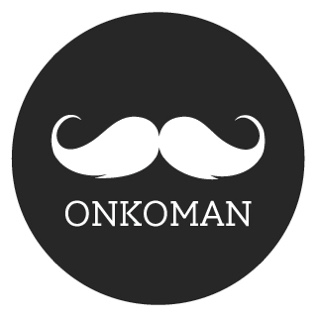 Želim postati član/članica Slovenskega onkološkega društva za moške OnkoManIzpolnjeno pristopno izjavo pošljite na naslov:Društvo OnkoMan, Ajdovščina 1, 1000 Ljubljana, ali na info@onkoman.siLetna članarina za tekoče leto znaša 1 eur/mesec oz. 12 eur/leto.Slovensko onkološko društvo za moške OnkoManPristopna izjavaIme in PriimekPoklicNaslov, krajDatum rojstvaElektronski naslovTelefonDatumPodpisIzjava o varovanju, obdelavi in hrambi podatkovPodpisnik izjavljam, da Društvu OnkoMan, dovoljujem hrambo in obdelavo osebnih podatkov za namen:Podpisnik izjave lahko kadarkoli zahteva seznanitev, omejitev, izbris, popravek, prenos podatkov, ali poda ugovor. Podatke bomo varovali, obdelovali in hranili v skladu z določili Uredbe (EU) 2016/679 Evropskega Parlamenta In Sveta do preklica izjave Preklic izjave lahko podpisnik poda pisno na sedež društva, ali s sporočilom na elektronski naslov info@onkoman.si